鹰松五金塑胶制品有限公司监测方案一、企业基本情况深圳市鹰松五金塑胶制品有限公司成立于2004年05月，位于深圳市宝安区沙井街道后亭村茅洲山工业区第三栋，电镀种类包括镀铜、镍、金、铬、银等配套酸洗、除油，主要从事五金卫浴、汽车配件、家具家私、工艺饰品、表壳表带等产品电镀。厂区现有员工约130人。预估年工作330天，每天两班，每日工作时间为16小时。二、执行排放标准及限值（一）废水我司工业废水经收集后进入厂区自建废水处理站集中处理达到《电镀水污染物排放标准》（DB44/1597-2015）中的表1标准，见表1                         表1  生产废水排放标准          单位：mg/L(pH无量纲)（二）废气车间废气排放执行《电镀污染物排放标准》（GB21900-2008）表5标准，具体限值见表2；见表3；无组织废气执行《大气污染物排放限值》（DB44/T27-2001）表二第二时段标准，见表3。                             表2  车间废气排放标准                单位：mg/m3表3  厂界无组织废气排放标准                单位：mg/m3三、监测指标及频次（一）废水根据《排污单位自行监测技术指南  总则》（HJ 819-2017）和《排污许可证申请与核发技术规范  电镀工业》（HJ855-2017），确定工业废水、初期雨水的监测指标及频次，见表5。生活污水经处理达标后排入市政污水管网，不开展监测。表5  工业废水监测指标及频次（二）废气根据《排污许可证申请与核发技术规范  电镀工业》（HJ855-2017），确定工艺废气和无组织废气的监测指标及频次，分别见表6和表7。表6  工艺废气监测指标及频次表7  厂界无组织废气监测指标及频次四、监测点位及示意图（说明废水、废气监测点位的布设情况，并出给监测点位示意图。）我司废水、废气监测点位示意图见图1。（注：无组织废气监测点位在上风向厂界设置1个点位，下风向设置1个点位）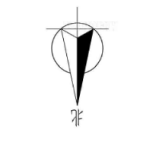 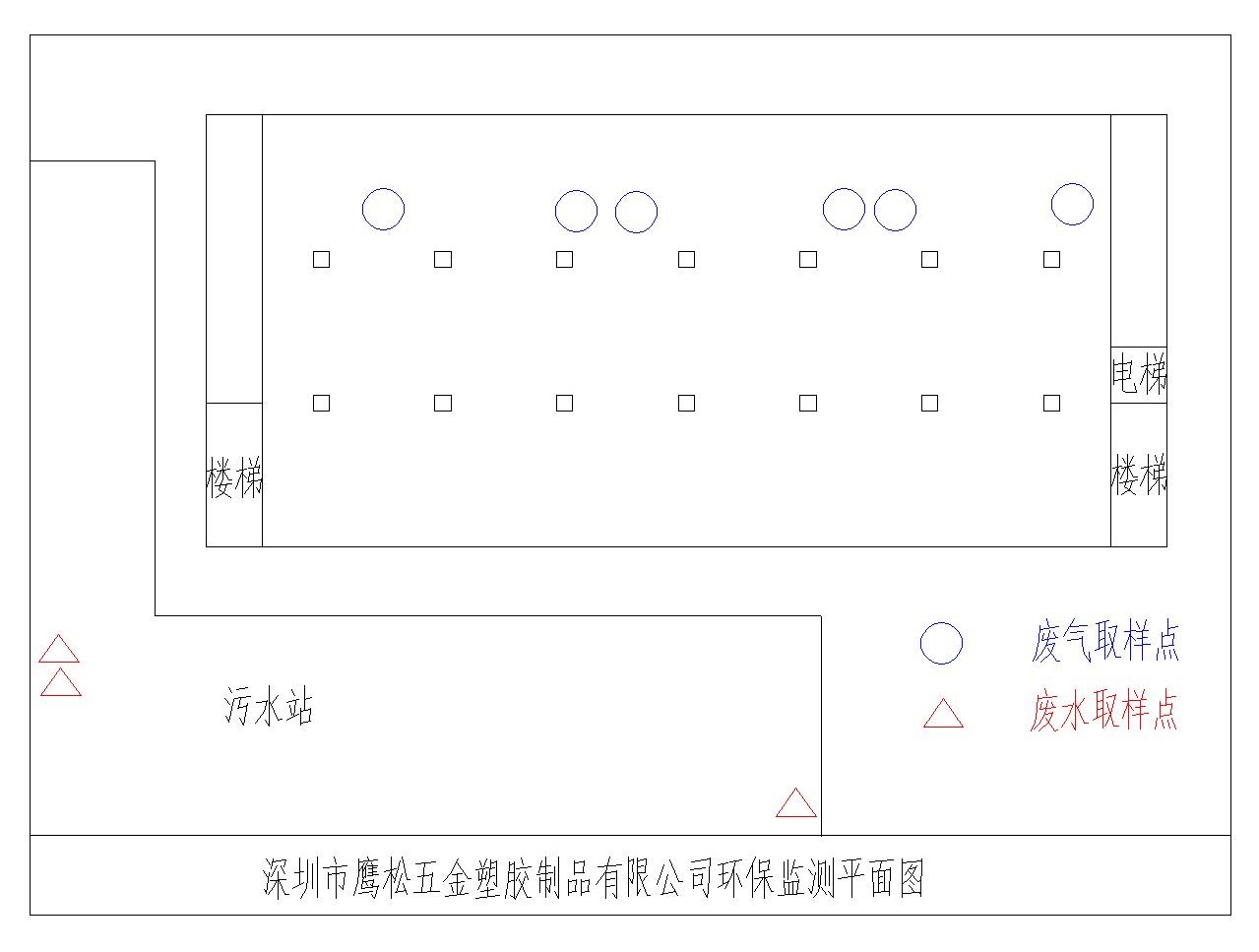 图1  监测点位示意图五、采样及监测方法废水手工采样方法的选择参照相关污染物排放标准及HJ/T91、HJ/T92、HJ493、HJ494、HJ495等执行；污水自动监测采样方法参照HJ/T353、HJ/T354、HJ/T355、HJ/T356执行。监测分析方法参照国家相关标准。废气手工采样方法参照相关污染物排放标准及GB/T16157、HJ/T397等执行；废气自动监测参照HJ/T75、HJ/T76执行。监测分析方法参照国家相关标准。六、监测质量保证和控制措施为保证监测分析结果的准确可靠性，监测质量保证和质量控制按照《电镀行业排污许可证技术规范 电镀工业》（HJ855-2017）、《排污单位自行监测技术指南  总则》（HJ819-2017）和《地表水和污水监测技术规范》（HJ/T 91-2002）、固定污染源监测质量保证与质量控制技术规范（试行）》（HJ/T 373-2007）等环境监测技术规范相关章节要求进行。烟气采样仪、大气采样器在进入现场前对流量计进行校核。监测仪器经计量部门检定合格并在有效期内使用，监测人员持证上岗，监测数据经三级审核。七、监测信息公开自行监测信息公开的内容及方式按照《企业事业单位环境信息公开办法》（环境保护令 第31号）及《国家重点监控企业自行监测及信息公开办法（试行）》（环发[2013]81号）执行。申请监测信息公开的内容及方式，国家重点监控企业自行监测及信息公开办法执行。                             深圳市鹰松五金塑胶制品有限公司                                   2019年04月29日序号污染物排放限值污染物排放监控位置1总铬0.5车间或生产设施废水排放口2六价铬0.1车间或生产设施废水排放口3总镍0.5车间或生产设施废水排放口4总铜0.5工业废水总排口5pH6~9工业废水总排口6CODCr80工业废水总排口7悬浮物30工业废水总排口8氨氮15工业废水总排口9总氮20工业废水总排口10总磷1.0工业废水总排口11石油类2.0工业废水总排口12总氰化物（以CN-计）0.2工业废水总排口序号污染物排放限值污染物排放监控位置1氯化氢30电镀废气处理塔排放口2铬酸雾0.05电镀废气处理塔排放口3硫酸雾30电镀废气处理塔排放口4氰化氢0.5电镀废气处理塔排放口5氮氧化物200电镀废气处理塔排放口序号污染物排放限值污染物排放监控位置1氯化氢0.2厂界2铬酸雾0.006厂界3硫酸雾1.2厂界4氰化氢0.024厂界5氮氧化物13厂界监测点位监测指标监测频次车间或生产设施排放口流量自动监测车间或生产设施排放口总铬、六价铬、总镍、总氰化物1次/日工业废水总排放口流量自动监测工业废水总排放口pH值、COD、总铜、总磷1次/日工业废水总排放口氨氮1次/月工业废水总排放口氨氮、悬浮物、石油类1次/月初期雨水pH值排放期间每日至少监测一次原水总铬、六价铬、总镍、总氰化物、pH值、COD、总铜、总磷、氨氮、悬浮物、石油类、总氮一次/年监测点位监测指标监测频次酸碱废气排气筒氯化氢、硫酸雾1次/季度铬酸雾废气排气筒铬酸雾1次/季度含氰废气排气筒氰化氢1次/季度监测点位监测指标监测频次厂界氯化氢1次/年厂界硫酸雾1次/年厂界铬酸雾1次/年厂界氰化氢1次/年